GOLD RIDGE FIRE PROTECTION DISTRICT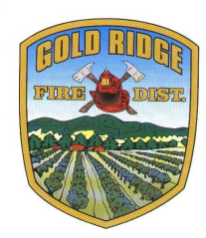 4500 Hessel Road ,  Administration (707) 823-1084 Fax (707) 829-1175NOTICE & AGENDA OF THE REGULARLY SCHEDULED BOARD OF DIRECTORS MEETINGDATE: 	August  3, 2016 DAY:		Wednesday TIME:		 7:00 PM PLACE: 	Gold Ridge Station #2, 1690 Watertrough Road, SebastopolAssistance for the disabled: If you are disabled in any way and need accommodation to participate in the meeting, please call the Board Clerk at least 48 hours in advance at (707) 823-1084 so the necessary arrangements can be made.1. CALL TO ORDER AND PLEDGE:2. ROLL CALL OF DIRECTORS:3. PUBLIC INPUT:Speaker may address Board of Directors with name, address and concern.  Agenda items may not be necessarily taken in order.4. APPROVE MINUTES OF PREVIOUS MEETINGS:5. CORRESPONDENCE:Review of any correspondence that might have been received after distribution of Board rmational packet.6. THE APPROVAL OF THE JULY REVENUES AND EXPENSES:Review revenues and expenditures for the previous month.7. REPORTS:Reports by staff and volunteers outlining the operation of the District for the past month.OPERATIONS REPORT		Equipment maintenance		Building maintenance		Personnel		General rmationFINANCIAL REPORTTRAINING REPORTFIRE MARSHAL REPORTFIREFIGHTERS ASSOCIATIONSEXPLORER POSTS8. OLD BUSINESS: UPDATE ON THE PROPERTY ADJACENT TO STATION #2:  Report  any updates  to the board on the property adjacent to Station 2. Recommended Action:  Informational item.9. NEW BUSINESS:   A.  RESOLUTION 16/17-02:  Final Budgetary Transfers to complete FY 2015/16 to comply with the law and adjust for actual revenues and expenses.Recommended Action: Discuss and pass Resolution 16/17-02 approving final budgetary transfers for FY 2015/16.10.  OTHER:11. ADJOURNMENT:Materials related to an item on this agenda submitted to the Gold Ridge Fire Protection District after the distribution of the agenda packet are available for public inspection in the Hessel Fire Station Office at  during normal business hours. 